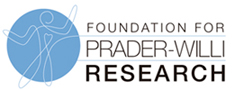 Title:Presenting Author:Additional Authors:Institution:Abstract: